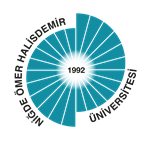 T.C.NİĞDE ÖMER HALİSDEMİR ÜNİVERSİTESİ MÜHENDİSLİK FAKÜLTESİ HARİTA MÜHENDİSLİĞİ BÖLÜMÜTEZ ADIİsim SOYİSİM BİTİRME TEZİ Tez DanışmanıUnvan İsim SOYİSİMNİĞDE, 2022T.C.NİĞDE ÖMER HALİSDEMİR ÜNİVERSİTESİ MÜHENDİSLİK FAKÜLTESİ HARİTA MÜHENDİSLİĞİ BÖLÜMÜKAMULAŞTIRMA SONRASI TAŞINMAZLARIN DEĞERİNDE MEYDANA GELEN DEĞİŞİMLERİN İNCELENMESİAli CANBİTİRME TEZİTez DanışmanıDoç. Dr. Ali BALNİĞDE, 2022